Положение об ответственности работников,допущенных к обработке персональных данных и иной конфиденциальной информациив МДОУ детский сад №3Общие положенияКонституцией РФ установлено, что каждый гражданин имеет право на неприкосновенность частной жизни, личную и семейную тайну, защиту чести и доброго имени.Сбор, хранение, использование и распространение информации о частной жизни лица без его согласия не допускаются (ст. 23, 24 Конституции РФ).В целях защиты частной жизни личности в связи со сбором персональных данных определена юридическая ответственность за нарушение установленных законодательством правил работы с персональными данными.Ответственность работников, допущенных к обработке персональных данныхЛица, виновные в нарушении норм, регулирующих получение, обработку и защиту персональных данных работника, несут дисциплинарную, административную, гражданско-правовую или уголовную ответственность в соответствии с федеральными законами (ст. 90 ТК).2.1. Дисциплинарная ответственностьНа лицо, ненадлежащим образом относящееся к хранению и сбережению указанной информации, сведений, может быть наложено дисциплинарное взыскание.Дисциплинарное взыскание может быть наложено на лицо, обязанное должным образом хранить и беречь информацию, касающуюся персональных данных работника, но в результате ненадлежащего хранения допустившего ее порчу или утрату.Дисциплинарная ответственность предусмотрена трудовым законодательством (ст. 192-195 ТК РФ).За совершение дисциплинарного проступка, т.е. неисполнение или ненадлежащее исполнение работником по его вине возложенных на него трудовых обязанностей (в том числе, применительно к рассматриваемой ст. 90 ТК РФ, это могут быть обязанности соблюдения установленного порядка со сведениями конфиденциального характера), работодатель вправе применить предусмотренные ст. 192 ТК дисциплинарные взыскания (замечание, выговор, увольнение по соответствующим основаниям) в порядке, установленном статьей 193 ТК РФ.За разглашение охраняемой законом тайны (государственной, коммерческой, служебной и иной), ставшей известной работнику в связи с выполнением им своих трудовых обязанностей, может последовать расторжение трудового договора (см. п.п. «в» п. 6 ст. 81 ТК). Кроме того, на работников, разгласивших служебную или коммерческую тайну вопреки трудовому договору, может быть возложена обязанность возместить причиненные этим убытки (см. ст. 8, ч. 2 ст. 139 ГК РФ; п. 7 ч. 1 ст. 243 ТК).2.2. Административная ответственностьВ соответствии со ст. 13.11 КоАП РФ, предусматривающей ответственность за нарушение установленного законом порядка сбора, хранения, использования или распространения информации о гражданах (персональных данных) накладывается административное взыскание. Нарушение данной нормы влечет за собой предупреждение или наложение штрафа в размере: на граждан — от 300 до 500 рублей; должностных лиц — от 500 до 1000 рублей; юридических лиц — от 5 тысяч до 10 тысяч рублей (в ред. Федерального закона от 22.06.2007 N 116-ФЗ).В соответствии со ст. 13.14 указанного Кодекса разглашение информации с ограниченным доступом лицом, получившим доступ к такой информации в связи с исполнением служебных или профессиональных обязанностей, влечет за собой наложение административного штрафа на граждан в размере от 500 до 1 тысячи рублей; на должностных лиц — от 4 тысяч до 5 тысяч рублей (в ред. Федерального закона от 22.06.2007 N 116-ФЗ).2.3. Гражданско-правовая ответственностьГражданский кодекс предусматривает защиту нематериальных благ граждан, включая неприкосновенность частной жизни, личную и семейную тайну, деловую репутацию и др.Соответственно устанавливаются формы гражданско-правовой ответственности в виде денежной компенсации за причиненный моральный вред, обязанности опровержения сведений, порочащих честь, достоинство или деловую репутацию гражданина (работника) и т.п. (ст.ст. 150, 151, 152 ГК).2.4. Уголовная ответственностьУголовным кодексом РФ предусматривается уголовная ответственность: за злоупотребления и незаконные действия с информационными данными о частной жизни (ст. 137 УК), за неправомерный отказ должностного лица в предоставлении документов и материалов, непосредственно затрагивающих права и свободы гражданина, если эти деяния причинили вред правам и законным интересам граждан (в т.ч. работникам) (ст. 140 УК).Так, ст. 137 Уголовного кодекса РФ гласит:«1. Незаконное собирание или распространение сведений о частной жизни лица, составляющих его личную или семейную тайну, без его согласия либо распространение этих сведений в публичном выступлении, публично демонстрирующемся произведении или средствах массовой информации, если эти деяния совершены из корыстной или иной личной заинтересованности и причинили вред правам и законным интересам граждан, — наказывается штрафом в размере от двухсот до пятисот минимальных размеров оплаты труда или в размере заработной платы или иного дохода осужденного за период от двух до пяти месяцев, либо обязательными работами на срок от ста двадцати до ста восьмидесяти часов, либо исправительными работами на срок до одного года, либо арестом на срок до четырех месяцев.Те же деяния, совершенные лицом с использованием своего служебного положения, наказываются штрафом в размере от 500-800 минимальных размеров оплаты труда или в размере заработной платы или иного дохода осужденного за период от 5 до 8 месяцев, либо лишением права занимать определенные должности или заниматься определенной деятельностью на срок от четырех до шести месяцев».Согласно ст. 272 УК РФ неправомерный доступ к охраняемой законом компьютерной информации, т.е. информации на машинном носителе, в электронно-вычислительной машине (ЭВМ), системе ЭВМ или их сети, если это деяние повлекло за собой уничтожение, блокирование, модификацию либо копирование информации, наказывается штрафом в размере от 200 до 500 минимальных размеров оплаты труда или в размере заработной платы или иного дохода осужденного за период от 2 до 5 месяцев, либо исправительными работами на срок от 6 месяцев до одного года, либо лишением свободы на срок до двух лет (ч. 1). То же деяние, совершенное группой лиц по предварительному сговору или организованной группой либо с использованием своего служебного положения, а равно имеющим доступ к ЭВМ, системе ЭВМ или их сети, наказывается штрафом в размере от 500 до 800 минимальных размеров оплаты труда или в размере заработной платы или иного дохода осужденного за период от 5 до 8 месяцев, либо исправительными работами на срок от одного года до двух лет, либо арестом на срок от 3 до 6 месяцев, либо лишением свободы на срок до 5 лет (ч. 2). Согласовано:Председатель  Педагогического Совета ______ О.М. Филиппова Согласовано:Председатель   Собрания трудового коллектива ______  Е.А. Осипова Утверждаю:Заведующий МДОУ детский сад №3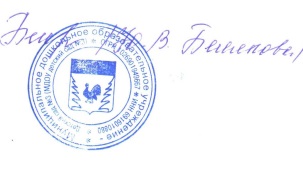 Приказ 6-ОДот 16.01.2019г